KAD  SE  DVIJE  GRUDE  SPOJESNJEGOVIĆ  VAM  DJECO  , TO  JE.POGLEDAJTE  SADA  VELIKI  I  MALIŠTO  MU  JOŠ  NA  GLAVI  I  U  RUCI  FALI?Zaokruži što sve nedostaje snjegoviću ili izreži sličice i zalijepi na odgovarajuće mjesto na snjegovića (uz pomoć odrasle osobe).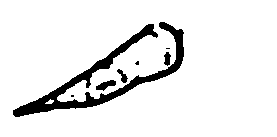 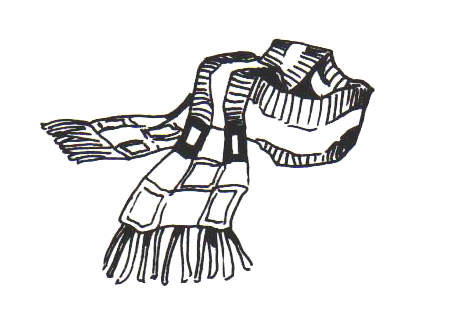 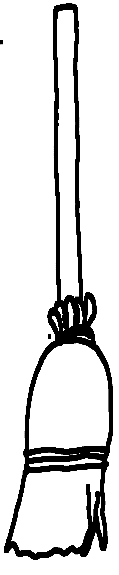 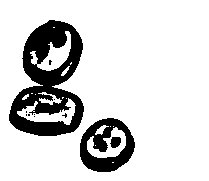 